芦別市立芦別中学校　学校教育活動紹介　　　　　　　　◯学校紹介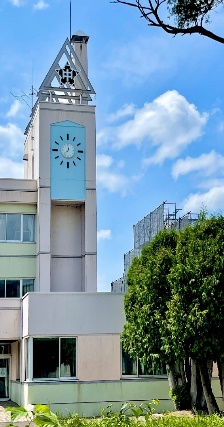 ◯いじめの未然防止に向けた本校の取組（道徳科１時間・特別活動２時間）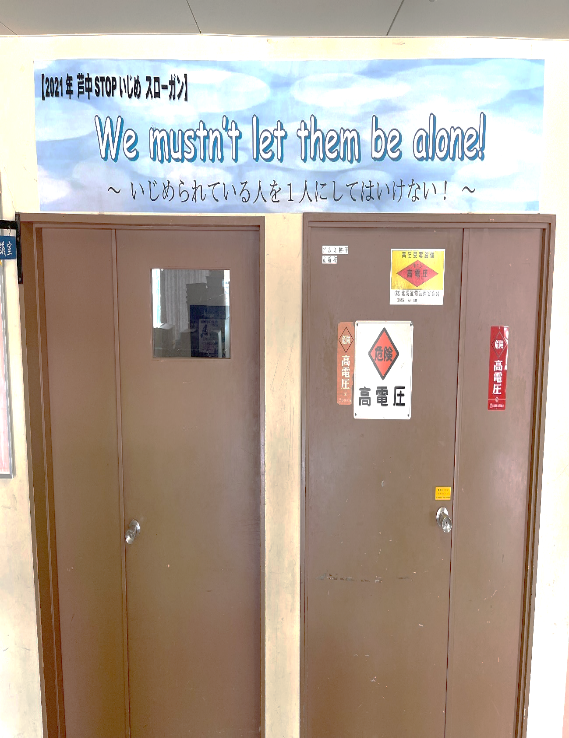 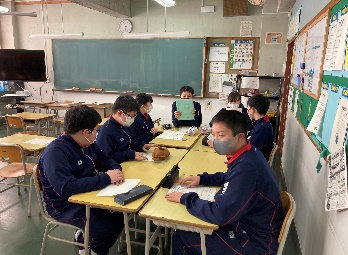 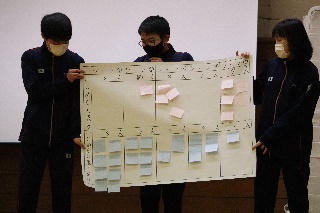 